       Štefanova ulica 2, 1501 Ljubljana	T: 01 428 40 00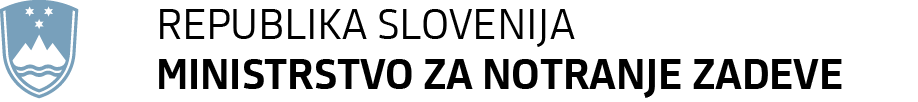 	F: 01 428 47 33 	E: gp.mnz@gov.si	www.mnz.gov.siPoročilo o organizaciji srečanja ministrov za notranje zadeve držav članic Salzburškega foruma, Brdo pri Kranju, 11. in 12. december 2023Ministrstvo za notranje zadeve je 11. in 12. decembra 2023 na Brdu pri Kranju organiziralo srečanje ministrov za notranje zadeve držav članic Salzburškega foruma. Udeležili so se ga ministri in drugi visoki predstavniki držav članic Salzburškega foruma (Avstrija, Bolgarija, Hrvaška, Češka, Madžarska, Poljska, Romunija, Slovaška in Slovenija) ter predstavniki inštitucij EU in regionalnih organizacij.Srečanje se je začelo 11. decembra 2023 z neformalno večerjo članov delegacij. Delovni del srečanja je potekal 12. decembra 2023. Ministri so v prvem panelu razpravljali o stanju v schengenskem območju in poti naprej. V drugem delu srečanja je potekala razprava o ukrepih za uspešno naslavljanje problematike tihotapljenja migrantov, vključno glede krepitve sodelovanja s tretjimi državami ter stalne izmenjave operativnih informacij na področju preprečevanja, odkrivanja in preiskovanja tovrstnih kaznivih dejanj. Ministri so v drugem panelu razpravljali tudi o vračanju oseb, ki nimajo pravice ostati v EU.  Udeleženci so se v prvem delu srečanja, ki je bil povečen tematiki schengena, strinjali, da schengensko območje ne deluje, kot bi moralo. Različni dejavniki v izvornih državah pozvročajo premike ljudi, ki želijo nato nelegalno vstopiti v Evropsko unijo. V preteklem letu je bilo zabeleženo izjemno visoko število nedovoljenih vstopov v Evropsko unijo, največje po letu 2016,  zelo povečano je bilo tudi število vloženih prošenj za mednarodno zaščito. Zaradi spremenjenih okoliščin, tako z vidika povečanih migracijskih tokov kot tudi zaostrenih razmer v soseščini EU in s tem povezanimi resnimi grožnjami javnemu redu in notranji varnosti, je več držav članic začasno ponovno uvedlo nadzor na notranjih mejah. To pa ovira delovanje schengenskega območja in prosti pretok blaga, storitev in ljudi v njem. Schengen je ena izmed največjih pridobitev Evropske unije, zato ga je potrebno ohraniti. Za vrnitev k polno delujočemu območju je potreben učinkovit pravni okvir, s čim manj izjemami, ki bo v praksi tudi dosledno izvajan. Ministri in visoki predstavniki držav Salzburškega foruma, z izjemo Avstrije, so v razpravi jasno podprli čimprejšnji vstop Bolgarije in Romunije v schengensko območje, saj obe državi izpolnjujeta vse zahtevane pogoje, šele s članstvom pa bi lahko tudi v celoti uporabljali številna orodja na področju policijskega sodelovanja in s tem prispevali k večji varnosti v območju.Ministri so se strinjali, da je ključnega pomena učinkovito varovanje zunanjih meja EU, kar zahteva kvalitetno izvajanje mejne kontrole ter sistematično preverjanje oseb v Schengenskem informacijskem sistemu. Potrebna je večja doslednost pri vnašanju podatkov v relevantne informacijske sisteme, te informacije pa si morajo države članice v nadaljevanju tudi deliti, kot to predvideva obstoječa zakonodaja. K okrepljenemu sodelovanju med državami članicami v zvezi z resnimi grožnjami notranji varnosti in javnemu redu na območju brez nadzora na notranjih mejah spodbujajo tudi zadnja priporočila Evropske komisije, ki so jih udeleženci pozdravili. Prav tako je potrebno preučiti in izkoristiti obstoječe možnosti in orodja, ki jih omogoča schengenski pravni red, istočasno pa zagotoviti tudi posodobljen pravni okvir za upravljanje azila in migracij, kjer je ključen sprejem zakonodaje v okviru Pakta o migracijah in azilu. To bi namreč prispevalo k preprečevanju zlorab azilnega sistema in sekundarnih migracij. Za celovito in učinkovito spopadanje z aktualnimi izzivi pa je zelo pomembno tudi okrepljeno sodelovanje s tretjimi državami, tako državami izvora kot tudi tranzita, kjer večina udeležencev prednostno izpostavi sodelovanje z regijo Zahodnega Balkana. Druga tema ministrskega srečanja je bila boj proti tihotapljenju migrantov, čemur Slovenija daje veliko poudarka in krepi policijsko sodelovanje z državami v regiji in širše. Ministri so se strinjali, da so to resna kazniva dejanja, ki se izvajajo v velikem obsegu in prinašajo ogromne nezakonite dobičke organiziranim kriminalnim združbam, hkrati pa predstavljajo potencialno veliko varnostno grožnjo Evropski uniji. Ministri so ugotavljali, da je za uspešen boj proti tihotapljenju z ljudmi bistveno tesno mednarodno sodelovanje s ciljnimi državami Evropske unije in partnerji z Zahodnega Balkana. Ministri so v razpravi izpostavili tudi pomembno podporo, ki jo nudi agencija Europol in njen Center za tihotapljenje migrantov.Med razpravo je bil izpostavljen tudi velik pomen učinkovitega vračanja oseb, ki nimajo pravice do bivanja v Evropski uniji. Učinkovito vračanje in reintegracija vrnjenih oseb je ključna za dobro delovanje migracijskih in azilnih sistemov, saj pripomore k zmanjšanju motivov za nedovoljene migracije in lahko vpliva tudi na manjše povpraševanje po storitvah tihotapljenja. V ta namen je smiselno vzpostavljanje partnerstev z državami izvora in tranzita. Prav tako so se ministri strinjali, da trenutne varnostne in migracijske razmere, poleg nujnosti učinkovitega upravljanja zunanjih meja EU, jasno kažejo tudi na potrebo po še večji harmonizaciji vizumskih režimov držav Zahodnega Balkana z vizumsko politiko Evropske unije ter po izdatnejši pomoči državam Zahodnega Balkana pri vzpostavljanju integriranega upravljanja meja, ki bo v skladu s standardi Evropske unije. Pri tem mora pomembno vlogo odigrati Frontex.Minister za notranje zadeve Republike Slovenije Boštjan Poklukar je imel ob robu Salzburškega foruma 11. 12. 2023 na Brdu pri Kranju bilateralno srečanje z ministrom za notranje zadeve Republike Bolgarije Kalinom Stoyanovim. Posebno pozornost sta ministra namenila pogovoru o stanju v schengnu in o prihodnosti schengenskega območja. Minister Poklukar je ob tem ponovno izrazil močno podporo pridružitvi Republike Bolgarije v schengensko območje. Ministra sta napovedala poglobitev policijskega sodelovanja na različnih področjih. Pogovarjala sta se tudi o grožnji terorizma in radikalizacije v regiji ter se dogovorila za krepitev sodelovanja v boju proti terorizmu in ekstremnemu nasilju ter trgovini z ljudmi v regiji jugovzhodne Evrope.Dvostransko srečanje ministra Poklukarja in hrvaškega notranjega ministra Davorja Božinovića je bilo osredotočeno zlasti na ukrepe za preprečevanje nedovoljenih migracij in zagotavljanje notranje varnosti. Strinjala sta se, da je sodelovanje med policijama dobro, da pa je smiselno pregledati nekatere skupne izzive. Številke nedovoljenih prehodov skupne notranje meje so v letošnjem letu narasle, pri čemer je ključnega pomena boljše varovanje zunanjih meja EU. Slovenija zagovarja, da bi morale države članice pri tem v večji meri izkoristiti podporo, ki jo nudi agencija Frontex, saj se s tem ne izraža šibkost države gostiteljice, temveč je pokazatelj resne zaveze za učinkovito delo, na evropski način spopadanja z izzivi ter solidarnosti med državami članicami. Zagotoviti je treba tudi dosledno vnašanje podatkov v relevantne informacijske sisteme. Izpostavljeno je okrepljeno sodelovanje policij pri preprečevanju čezmejne kriminalitete, vključno z bojem proti tihotapljenju ljudi, kjer bo dodano vrednost prinesla novoustanovljena operativna delovna skupina Zebra. Slovenski minister je v zvezi s čezmejnim zasledovanjem vnovič spomnil na obveznost, ki jo ima Hrvaška na podlagi 41. člena Konvencije o izvajanju schengenskega sporazuma. Ministra sta se v pogovoru strinjala o pomenu nadaljnje uskladitve vizumskih režimov držav na Zahodnem Balkanu z vizumsko politiko EU, kjer mora večjo vlogo odigrati Evropska komisija, oba pa sta ponovila tudi močno podporo njunih držav za čimprejšnjo pridružitev Bolgarije in Romunije schengenskemu območju. Minister Božinović je izrazil razočaranje nad odločitvijo Slovenije o podaljšanju nadzora na skupni notranji meji do sredine prihodnjega leta. Minister Poklukar je pojasnil, da je bil ukrep uveden zaradi povečanje stopnje teroristične ogroženosti, podobno kot v sosednji Italiji. Slovenija ostaja velika zagovornica  schengenskega območja in pravice svobode gibanja, zato je trdno zavezana k čimprejšnji vrnitvi k režimu brez nadzora na notranjih mejah – takoj, ko bodo razmere to dopuščale. Posledično ne izključuje možnosti, da bi znatno izboljšanje varnostne situacije lahko vodilo k predčasni odpravi tega ukrepa. Ob koncu je minister Božinović povabil na trilateralno srečanje notranjih ministrov Hrvaške, Slovenije in Italije, ki bo potekalo predvidoma sredi januarja 2024. Namenjeno bo nadaljevanju razprave, ki je v začetku novembra potekala na srečanju treh ministrov v Trstu.Prav tako je bilo ob robu zasedanja izvedeno tudi tristransko srečanje ministrov za notranje zadeve Slovenije, Avstrije in Hrvaške. Ministri so o zaključkih in skupnih točkah tega srečanja poročali na novinarski konferenci. Strinjali so se, da je schengensko območje eden najpomembnejših dosežkov integracije v EU, ki pa je v zadnjem obdobju pred številnimi izzivi. Trenutne varnostne in migracijske razmere opozarjajo na nujnost učinkovitega upravljanja zunanjih meja EU, strinjali pa so se tudi o nujnosti nadaljnje uskladitve vizumskih režimov držav na Zahodnem Balkanu – saj na obseg migracijskih tokov, s katerim se soočajo vse tri države, vplivajo tudi politike in ravnanje tretjih držav, preko katerih migranti potujejo. Pri tem je avstrijski minister Gerhard Karner izpostavil splošen pomen zunanje dimenzije migracij in koncepta varnih tretjih držav. Minister Poklukar je dejal, da migracij ni mogoče učinkovito upravljati šele na notranjih mejah, temveč da je pravi način za obvladovanje migracijskih tokov enotnost v boju proti kriminalnim združbam, še posebej na področju boja proti tihotapljenja migrantov, ter okrepljeno sodelovanje pri vračanju oseb, ki nimajo pravice ostati v EU, ob polnem spoštovanju človekovih pravic. Ministri so naslovili tudi problematiko zlorabe instituta mednarodne zaščite in sekundarnih migracij, kar kaže na nujnost prenove azilne in migracijske politike. Smiselno pa bi se bilo tudi posluževati preventivnih informacijskih kampanj v izvornih državah, namenjenih ozaveščanju o tveganjih pri nezakonitih migracijah.Številka: 500- 179/2023/21     (102-16)Številka: 500- 179/2023/21     (102-16)Ljubljana, 19. 12. 2023Ljubljana, 19. 12. 2023EVA (če se akt objavi v Uradnem listu RS)EVA (če se akt objavi v Uradnem listu RS)GENERALNI SEKRETARIAT VLADE REPUBLIKE SLOVENIJEGp.gs@gov.siGENERALNI SEKRETARIAT VLADE REPUBLIKE SLOVENIJEGp.gs@gov.siZADEVA: Poročilo o organizaciji srečanja ministrov za notranje zadeve držav članic Salzburškega foruma, Brdo pri Kranju, 11. in 12. december 2023 – predlog za obravnavoZADEVA: Poročilo o organizaciji srečanja ministrov za notranje zadeve držav članic Salzburškega foruma, Brdo pri Kranju, 11. in 12. december 2023 – predlog za obravnavoZADEVA: Poročilo o organizaciji srečanja ministrov za notranje zadeve držav članic Salzburškega foruma, Brdo pri Kranju, 11. in 12. december 2023 – predlog za obravnavoZADEVA: Poročilo o organizaciji srečanja ministrov za notranje zadeve držav članic Salzburškega foruma, Brdo pri Kranju, 11. in 12. december 2023 – predlog za obravnavoZADEVA: Poročilo o organizaciji srečanja ministrov za notranje zadeve držav članic Salzburškega foruma, Brdo pri Kranju, 11. in 12. december 2023 – predlog za obravnavo1. Predlog sklepov vlade:1. Predlog sklepov vlade:1. Predlog sklepov vlade:1. Predlog sklepov vlade:1. Predlog sklepov vlade:Na podlagi šestega odstavka 21. člena Zakona o Vladi Republike Slovenije (Uradni list RS, št. 24/05 – uradno prečiščeno besedilo, 109/08, 55/09 Odl.US: U-I-294/07-16, 38/10 – ZUKN, 8/12, 21/13, 47/13 – ZDU-1G, 65/14, 55/17 in 163/22) je Vlada Republike Slovenije na ……seji dne …... sprejela naslednji SKLEP:Vlada Republike Slovenije se je seznanila s Poročilom o organizaciji srečanja ministrov za notranje zadeve držav članic Salzburškega foruma, Brdo pri Kranju, 11. in 12. december 2023.Barbara Kolenko Helbl  generalna sekretarkaPriloga:PoročiloPrejmejo:Ministrstvo za notranje zadeveMinistrstvo za zunanje in evropske zadeveNa podlagi šestega odstavka 21. člena Zakona o Vladi Republike Slovenije (Uradni list RS, št. 24/05 – uradno prečiščeno besedilo, 109/08, 55/09 Odl.US: U-I-294/07-16, 38/10 – ZUKN, 8/12, 21/13, 47/13 – ZDU-1G, 65/14, 55/17 in 163/22) je Vlada Republike Slovenije na ……seji dne …... sprejela naslednji SKLEP:Vlada Republike Slovenije se je seznanila s Poročilom o organizaciji srečanja ministrov za notranje zadeve držav članic Salzburškega foruma, Brdo pri Kranju, 11. in 12. december 2023.Barbara Kolenko Helbl  generalna sekretarkaPriloga:PoročiloPrejmejo:Ministrstvo za notranje zadeveMinistrstvo za zunanje in evropske zadeveNa podlagi šestega odstavka 21. člena Zakona o Vladi Republike Slovenije (Uradni list RS, št. 24/05 – uradno prečiščeno besedilo, 109/08, 55/09 Odl.US: U-I-294/07-16, 38/10 – ZUKN, 8/12, 21/13, 47/13 – ZDU-1G, 65/14, 55/17 in 163/22) je Vlada Republike Slovenije na ……seji dne …... sprejela naslednji SKLEP:Vlada Republike Slovenije se je seznanila s Poročilom o organizaciji srečanja ministrov za notranje zadeve držav članic Salzburškega foruma, Brdo pri Kranju, 11. in 12. december 2023.Barbara Kolenko Helbl  generalna sekretarkaPriloga:PoročiloPrejmejo:Ministrstvo za notranje zadeveMinistrstvo za zunanje in evropske zadeveNa podlagi šestega odstavka 21. člena Zakona o Vladi Republike Slovenije (Uradni list RS, št. 24/05 – uradno prečiščeno besedilo, 109/08, 55/09 Odl.US: U-I-294/07-16, 38/10 – ZUKN, 8/12, 21/13, 47/13 – ZDU-1G, 65/14, 55/17 in 163/22) je Vlada Republike Slovenije na ……seji dne …... sprejela naslednji SKLEP:Vlada Republike Slovenije se je seznanila s Poročilom o organizaciji srečanja ministrov za notranje zadeve držav članic Salzburškega foruma, Brdo pri Kranju, 11. in 12. december 2023.Barbara Kolenko Helbl  generalna sekretarkaPriloga:PoročiloPrejmejo:Ministrstvo za notranje zadeveMinistrstvo za zunanje in evropske zadeveNa podlagi šestega odstavka 21. člena Zakona o Vladi Republike Slovenije (Uradni list RS, št. 24/05 – uradno prečiščeno besedilo, 109/08, 55/09 Odl.US: U-I-294/07-16, 38/10 – ZUKN, 8/12, 21/13, 47/13 – ZDU-1G, 65/14, 55/17 in 163/22) je Vlada Republike Slovenije na ……seji dne …... sprejela naslednji SKLEP:Vlada Republike Slovenije se je seznanila s Poročilom o organizaciji srečanja ministrov za notranje zadeve držav članic Salzburškega foruma, Brdo pri Kranju, 11. in 12. december 2023.Barbara Kolenko Helbl  generalna sekretarkaPriloga:PoročiloPrejmejo:Ministrstvo za notranje zadeveMinistrstvo za zunanje in evropske zadeve2. Predlog za obravnavo predloga zakona po nujnem ali skrajšanem postopku v državnem zboru z obrazložitvijo razlogov:2. Predlog za obravnavo predloga zakona po nujnem ali skrajšanem postopku v državnem zboru z obrazložitvijo razlogov:2. Predlog za obravnavo predloga zakona po nujnem ali skrajšanem postopku v državnem zboru z obrazložitvijo razlogov:2. Predlog za obravnavo predloga zakona po nujnem ali skrajšanem postopku v državnem zboru z obrazložitvijo razlogov:2. Predlog za obravnavo predloga zakona po nujnem ali skrajšanem postopku v državnem zboru z obrazložitvijo razlogov://///3.a Osebe, odgovorne za strokovno pripravo in usklajenost gradiva:3.a Osebe, odgovorne za strokovno pripravo in usklajenost gradiva:3.a Osebe, odgovorne za strokovno pripravo in usklajenost gradiva:3.a Osebe, odgovorne za strokovno pripravo in usklajenost gradiva:3.a Osebe, odgovorne za strokovno pripravo in usklajenost gradiva:Suzana Ivanović, vodja Službe za evropske zadeve in mednarodno sodelovanje, Ministrstvo za notranje zadeveSuzana Ivanović, vodja Službe za evropske zadeve in mednarodno sodelovanje, Ministrstvo za notranje zadeveSuzana Ivanović, vodja Službe za evropske zadeve in mednarodno sodelovanje, Ministrstvo za notranje zadeveSuzana Ivanović, vodja Službe za evropske zadeve in mednarodno sodelovanje, Ministrstvo za notranje zadeveSuzana Ivanović, vodja Službe za evropske zadeve in mednarodno sodelovanje, Ministrstvo za notranje zadeve3.b Zunanji strokovnjaki, ki so sodelovali pri pripravi dela ali celotnega gradiva:3.b Zunanji strokovnjaki, ki so sodelovali pri pripravi dela ali celotnega gradiva:3.b Zunanji strokovnjaki, ki so sodelovali pri pripravi dela ali celotnega gradiva:3.b Zunanji strokovnjaki, ki so sodelovali pri pripravi dela ali celotnega gradiva:3.b Zunanji strokovnjaki, ki so sodelovali pri pripravi dela ali celotnega gradiva://///4. Predstavniki vlade, ki bodo sodelovali pri delu državnega zbora:4. Predstavniki vlade, ki bodo sodelovali pri delu državnega zbora:4. Predstavniki vlade, ki bodo sodelovali pri delu državnega zbora:4. Predstavniki vlade, ki bodo sodelovali pri delu državnega zbora:4. Predstavniki vlade, ki bodo sodelovali pri delu državnega zbora://///5. Kratek povzetek gradiva:5. Kratek povzetek gradiva:5. Kratek povzetek gradiva:5. Kratek povzetek gradiva:5. Kratek povzetek gradiva:Ministrstvo za notranje zadeve je 11. in 12. decembra 2023 na Brdu pri Kranju organiziralo srečanje ministrov za notranje zadeve držav članic Salzburškega foruma. Udeležili so se ga ministri in drugi visoki predstavniki držav članic Salzburškega foruma (Avstrija, Bolgarija, Hrvaška, Češka, Madžarska, Poljska, Romunija, Slovaška in Slovenija) ter predstavniki inštitucij EU in regionalnih organizacij.Delovni del srečanja je potekal 12. decembra 2023. Ministri so v prvem panelu razpravljali o stanju v schengenskem območju in poti naprej. V drugem delu srečanja pa je potekala razprava o ukrepih za uspešno naslavljanje problematike tihotapljenja migrantov, vključno glede krepitve sodelovanja s tretjimi državami ter stalne izmenjave operativnih informacij na področju preprečevanja, odkrivanja in preiskovanja tovrstnih kaznivih dejanj. Ministri so v drugem panelu razpravljali tudi o vračanju oseb, ki nimajo pravice ostati v EU.  Ob robu srečanja je minister Poklukar opravil dvostranska pogovora s hrvaškim in bolgarskim ministrom, izvedeno pa je bilo tudi tristransko srečanje ministrov za notranje zadeve Slovenije, Avstrije in Hrvaške.   Ministrstvo za notranje zadeve je 11. in 12. decembra 2023 na Brdu pri Kranju organiziralo srečanje ministrov za notranje zadeve držav članic Salzburškega foruma. Udeležili so se ga ministri in drugi visoki predstavniki držav članic Salzburškega foruma (Avstrija, Bolgarija, Hrvaška, Češka, Madžarska, Poljska, Romunija, Slovaška in Slovenija) ter predstavniki inštitucij EU in regionalnih organizacij.Delovni del srečanja je potekal 12. decembra 2023. Ministri so v prvem panelu razpravljali o stanju v schengenskem območju in poti naprej. V drugem delu srečanja pa je potekala razprava o ukrepih za uspešno naslavljanje problematike tihotapljenja migrantov, vključno glede krepitve sodelovanja s tretjimi državami ter stalne izmenjave operativnih informacij na področju preprečevanja, odkrivanja in preiskovanja tovrstnih kaznivih dejanj. Ministri so v drugem panelu razpravljali tudi o vračanju oseb, ki nimajo pravice ostati v EU.  Ob robu srečanja je minister Poklukar opravil dvostranska pogovora s hrvaškim in bolgarskim ministrom, izvedeno pa je bilo tudi tristransko srečanje ministrov za notranje zadeve Slovenije, Avstrije in Hrvaške.   Ministrstvo za notranje zadeve je 11. in 12. decembra 2023 na Brdu pri Kranju organiziralo srečanje ministrov za notranje zadeve držav članic Salzburškega foruma. Udeležili so se ga ministri in drugi visoki predstavniki držav članic Salzburškega foruma (Avstrija, Bolgarija, Hrvaška, Češka, Madžarska, Poljska, Romunija, Slovaška in Slovenija) ter predstavniki inštitucij EU in regionalnih organizacij.Delovni del srečanja je potekal 12. decembra 2023. Ministri so v prvem panelu razpravljali o stanju v schengenskem območju in poti naprej. V drugem delu srečanja pa je potekala razprava o ukrepih za uspešno naslavljanje problematike tihotapljenja migrantov, vključno glede krepitve sodelovanja s tretjimi državami ter stalne izmenjave operativnih informacij na področju preprečevanja, odkrivanja in preiskovanja tovrstnih kaznivih dejanj. Ministri so v drugem panelu razpravljali tudi o vračanju oseb, ki nimajo pravice ostati v EU.  Ob robu srečanja je minister Poklukar opravil dvostranska pogovora s hrvaškim in bolgarskim ministrom, izvedeno pa je bilo tudi tristransko srečanje ministrov za notranje zadeve Slovenije, Avstrije in Hrvaške.   Ministrstvo za notranje zadeve je 11. in 12. decembra 2023 na Brdu pri Kranju organiziralo srečanje ministrov za notranje zadeve držav članic Salzburškega foruma. Udeležili so se ga ministri in drugi visoki predstavniki držav članic Salzburškega foruma (Avstrija, Bolgarija, Hrvaška, Češka, Madžarska, Poljska, Romunija, Slovaška in Slovenija) ter predstavniki inštitucij EU in regionalnih organizacij.Delovni del srečanja je potekal 12. decembra 2023. Ministri so v prvem panelu razpravljali o stanju v schengenskem območju in poti naprej. V drugem delu srečanja pa je potekala razprava o ukrepih za uspešno naslavljanje problematike tihotapljenja migrantov, vključno glede krepitve sodelovanja s tretjimi državami ter stalne izmenjave operativnih informacij na področju preprečevanja, odkrivanja in preiskovanja tovrstnih kaznivih dejanj. Ministri so v drugem panelu razpravljali tudi o vračanju oseb, ki nimajo pravice ostati v EU.  Ob robu srečanja je minister Poklukar opravil dvostranska pogovora s hrvaškim in bolgarskim ministrom, izvedeno pa je bilo tudi tristransko srečanje ministrov za notranje zadeve Slovenije, Avstrije in Hrvaške.   Ministrstvo za notranje zadeve je 11. in 12. decembra 2023 na Brdu pri Kranju organiziralo srečanje ministrov za notranje zadeve držav članic Salzburškega foruma. Udeležili so se ga ministri in drugi visoki predstavniki držav članic Salzburškega foruma (Avstrija, Bolgarija, Hrvaška, Češka, Madžarska, Poljska, Romunija, Slovaška in Slovenija) ter predstavniki inštitucij EU in regionalnih organizacij.Delovni del srečanja je potekal 12. decembra 2023. Ministri so v prvem panelu razpravljali o stanju v schengenskem območju in poti naprej. V drugem delu srečanja pa je potekala razprava o ukrepih za uspešno naslavljanje problematike tihotapljenja migrantov, vključno glede krepitve sodelovanja s tretjimi državami ter stalne izmenjave operativnih informacij na področju preprečevanja, odkrivanja in preiskovanja tovrstnih kaznivih dejanj. Ministri so v drugem panelu razpravljali tudi o vračanju oseb, ki nimajo pravice ostati v EU.  Ob robu srečanja je minister Poklukar opravil dvostranska pogovora s hrvaškim in bolgarskim ministrom, izvedeno pa je bilo tudi tristransko srečanje ministrov za notranje zadeve Slovenije, Avstrije in Hrvaške.   6. Presoja posledic za:6. Presoja posledic za:6. Presoja posledic za:6. Presoja posledic za:6. Presoja posledic za:a)javnofinančna sredstva nad 40.000 EUR v tekočem in naslednjih treh letihjavnofinančna sredstva nad 40.000 EUR v tekočem in naslednjih treh letihjavnofinančna sredstva nad 40.000 EUR v tekočem in naslednjih treh letihNEb)usklajenost slovenskega pravnega reda s pravnim redom Evropske unijeusklajenost slovenskega pravnega reda s pravnim redom Evropske unijeusklajenost slovenskega pravnega reda s pravnim redom Evropske unijeNEc)administrativne poslediceadministrativne poslediceadministrativne poslediceNEč)gospodarstvo, zlasti mala in srednja podjetja ter konkurenčnost podjetijgospodarstvo, zlasti mala in srednja podjetja ter konkurenčnost podjetijgospodarstvo, zlasti mala in srednja podjetja ter konkurenčnost podjetijNEd)okolje, vključno s prostorskimi in varstvenimi vidikiokolje, vključno s prostorskimi in varstvenimi vidikiokolje, vključno s prostorskimi in varstvenimi vidikiNEe)socialno področjesocialno področjesocialno področjeNEf)dokumente razvojnega načrtovanja:nacionalne dokumente razvojnega načrtovanjarazvojne politike na ravni programov po strukturi razvojne klasifikacije programskega proračunarazvojne dokumente Evropske unije in mednarodnih organizacijdokumente razvojnega načrtovanja:nacionalne dokumente razvojnega načrtovanjarazvojne politike na ravni programov po strukturi razvojne klasifikacije programskega proračunarazvojne dokumente Evropske unije in mednarodnih organizacijdokumente razvojnega načrtovanja:nacionalne dokumente razvojnega načrtovanjarazvojne politike na ravni programov po strukturi razvojne klasifikacije programskega proračunarazvojne dokumente Evropske unije in mednarodnih organizacijNE7.a Predstavitev ocene finančnih posledic nad 40.000 EUR: /(Samo če izberete DA pod točko 6.a.)/7.a Predstavitev ocene finančnih posledic nad 40.000 EUR: /(Samo če izberete DA pod točko 6.a.)/7.a Predstavitev ocene finančnih posledic nad 40.000 EUR: /(Samo če izberete DA pod točko 6.a.)/7.a Predstavitev ocene finančnih posledic nad 40.000 EUR: /(Samo če izberete DA pod točko 6.a.)/7.a Predstavitev ocene finančnih posledic nad 40.000 EUR: /(Samo če izberete DA pod točko 6.a.)/7.b Predstavitev ocene finančnih posledic pod 40.000 EUR: /7.b Predstavitev ocene finančnih posledic pod 40.000 EUR: /7.b Predstavitev ocene finančnih posledic pod 40.000 EUR: /7.b Predstavitev ocene finančnih posledic pod 40.000 EUR: /7.b Predstavitev ocene finančnih posledic pod 40.000 EUR: /8. Predstavitev sodelovanja z združenji občin:8. Predstavitev sodelovanja z združenji občin:8. Predstavitev sodelovanja z združenji občin:8. Predstavitev sodelovanja z združenji občin:8. Predstavitev sodelovanja z združenji občin:Vsebina predloženega gradiva (predpisa) vpliva na:pristojnosti občin,delovanje občin,financiranje občin.Vsebina predloženega gradiva (predpisa) vpliva na:pristojnosti občin,delovanje občin,financiranje občin.Vsebina predloženega gradiva (predpisa) vpliva na:pristojnosti občin,delovanje občin,financiranje občin.NENEGradivo ne vpliva na pristojnosti, delovanje ali financiranje občin, zato usklajevanje z občinami ni potrebno.Gradivo ne vpliva na pristojnosti, delovanje ali financiranje občin, zato usklajevanje z občinami ni potrebno.Gradivo ne vpliva na pristojnosti, delovanje ali financiranje občin, zato usklajevanje z občinami ni potrebno.Gradivo ne vpliva na pristojnosti, delovanje ali financiranje občin, zato usklajevanje z občinami ni potrebno.Gradivo ne vpliva na pristojnosti, delovanje ali financiranje občin, zato usklajevanje z občinami ni potrebno.9. Predstavitev sodelovanja javnosti:9. Predstavitev sodelovanja javnosti:9. Predstavitev sodelovanja javnosti:9. Predstavitev sodelovanja javnosti:9. Predstavitev sodelovanja javnosti:Gradivo je bilo predhodno objavljeno na spletni strani predlagatelja:Gradivo je bilo predhodno objavljeno na spletni strani predlagatelja:Gradivo je bilo predhodno objavljeno na spletni strani predlagatelja:NENESodelovanje javnosti pri pripravi gradiva ni potrebno.Sodelovanje javnosti pri pripravi gradiva ni potrebno.Sodelovanje javnosti pri pripravi gradiva ni potrebno.Sodelovanje javnosti pri pripravi gradiva ni potrebno.Sodelovanje javnosti pri pripravi gradiva ni potrebno.10. Pri pripravi gradiva so bile upoštevane zahteve iz Resolucije o normativni dejavnosti:10. Pri pripravi gradiva so bile upoštevane zahteve iz Resolucije o normativni dejavnosti:10. Pri pripravi gradiva so bile upoštevane zahteve iz Resolucije o normativni dejavnosti:NENE11. Gradivo je uvrščeno v delovni program vlade:11. Gradivo je uvrščeno v delovni program vlade:11. Gradivo je uvrščeno v delovni program vlade:NENE                         Boštjan Poklukar                         minister                         Boštjan Poklukar                         minister                         Boštjan Poklukar                         minister                         Boštjan Poklukar                         minister                         Boštjan Poklukar                         minister